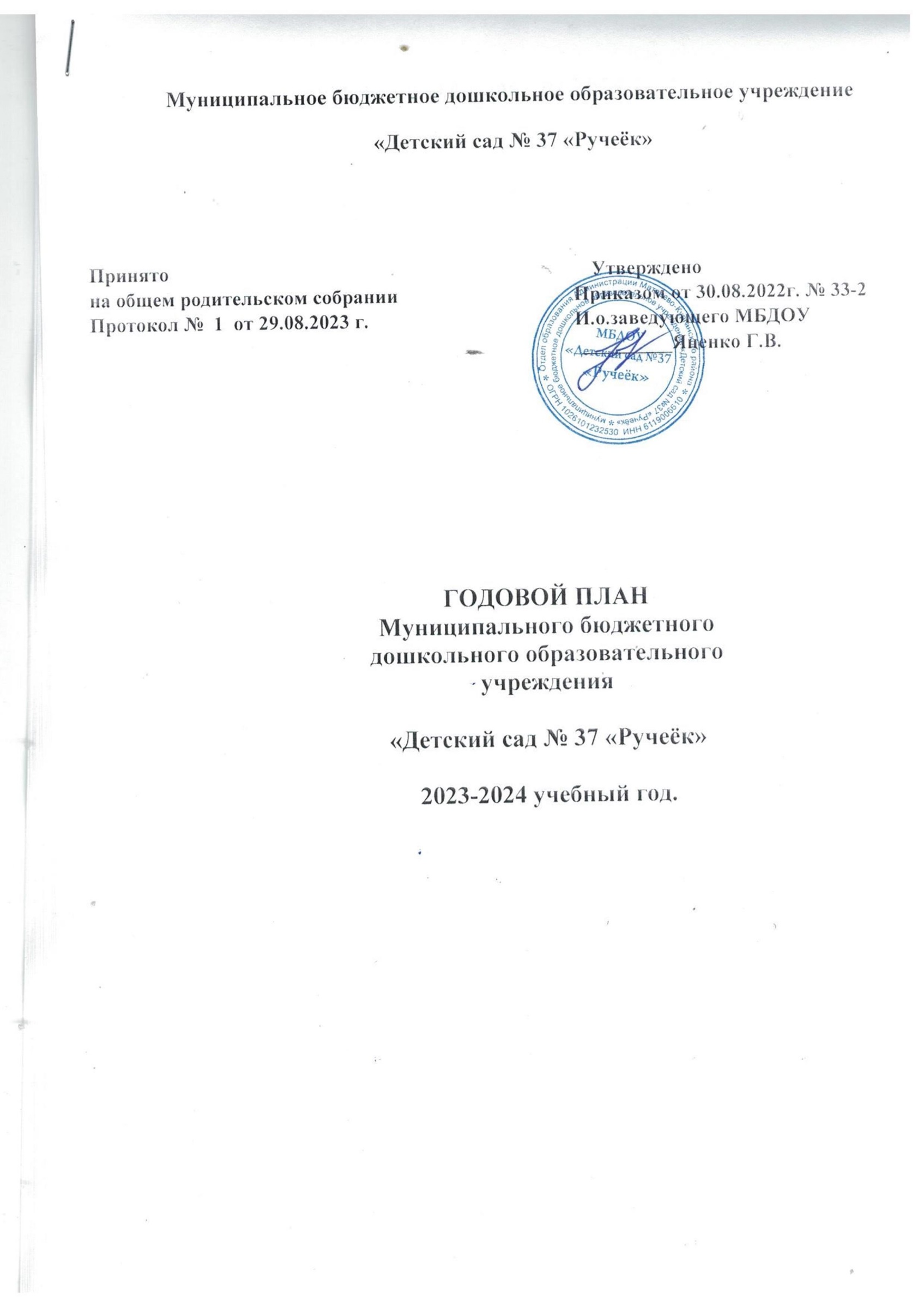 Цель и задачи годового плана на 2023-2024 учебный год.ЦЕЛЬ: Создание благоприятных условий развития дошкольников в
соответствии с их возрастными и индивидуальными особенностями в рамках
реализации ФГОС ДО, а также воспитание у дошкольников таких качеств,
как активная жизненная позиция, патриотизм, уважение к традиционным
ценностям.ЗАДАЧИ:1. Формирование семейных ценностей у дошкольников, сохранение и
 укрепление здоровья детей их физического развития через совместную
 деятельность с семьями воспитанников контексте ФГОС ДО.2. Воспитывать у дошкольников нравственно-патриотические чувства к
 малой родине, родному селу через реализацию проектов с
 использованием материалов регионального компонента.СОДЕРЖАНИЕ1. Организационно-управленческие мероприятия.  1.1 Нормативно-правовая база управления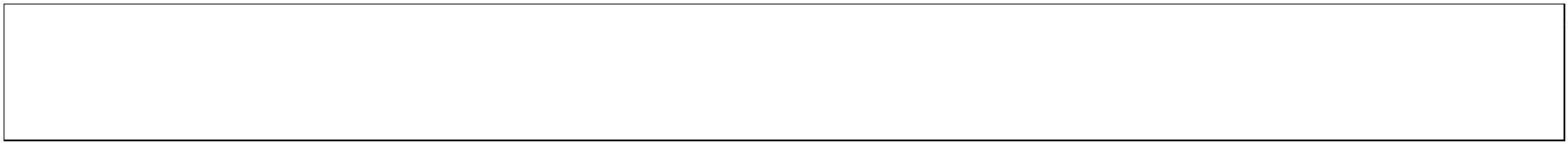 1.2 Совершенствование нормативно-правовой базы управления ДОУ1.3 Собрания коллектива ДОУ1.4. Работа с кадрами1.5 Работа с педагогами1.6. Самообразование педагогов на 2022-2023 учебный год 1.7. Консультации 1.8. Психолого-педагогическая работа
 1.9 Семинары – практикумы, мастер классы, тренинги2. Изучение, обобщение и распространение передового педагогического
опыта3. Организация конкурсов, смотров, тематических выставок4. Создание предметно-пространственной развивающей среды в ДОУ5. Организационно-педагогические мероприятия5.1. Реализация образовательной деятельности с воспитанниками согласно учебному плану 5.2. Организация совместной деятельности с воспитанниками в
режимных моментах и самостоятельной деятельности детей в течение дня6. Взаимодействие с родителями7. Взаимодействие с социумом8. Информационно-оформительская деятельность9. Контрольно-аналитическая деятельность
 9.1 Информационно-аналитическая деятельность
 9.2 Руководство и контроль 9.3 Мероприятия контроля, проводимые заведующим МБДОУ «Д/с
№37 «Ручеёк»9.4. Изучение состояния педагогического процесса ДОУ9.4.1 Тематический контроль9.4.2 Обзорный контроль9.4.3 Оперативный контроль 9.4.4 Персональный контроль9.4.5 Предупредительный контроль 9.4.6 Фронтальный контроль 9.4.7. Подведение итоговых и промежуточных результатов освоения
ООП 9.5. Мероприятия контроля, проводимые завхозом МБДОУ «Д/с № 37 «Ручеёк» 9.6 Мероприятия контроля, проводимые медсестрой МБДОУ «Д/с №37
«Ручеёк»1. Организационно-управленческая деятельность1.1.Нормативно-правовая база управления МБДОУ: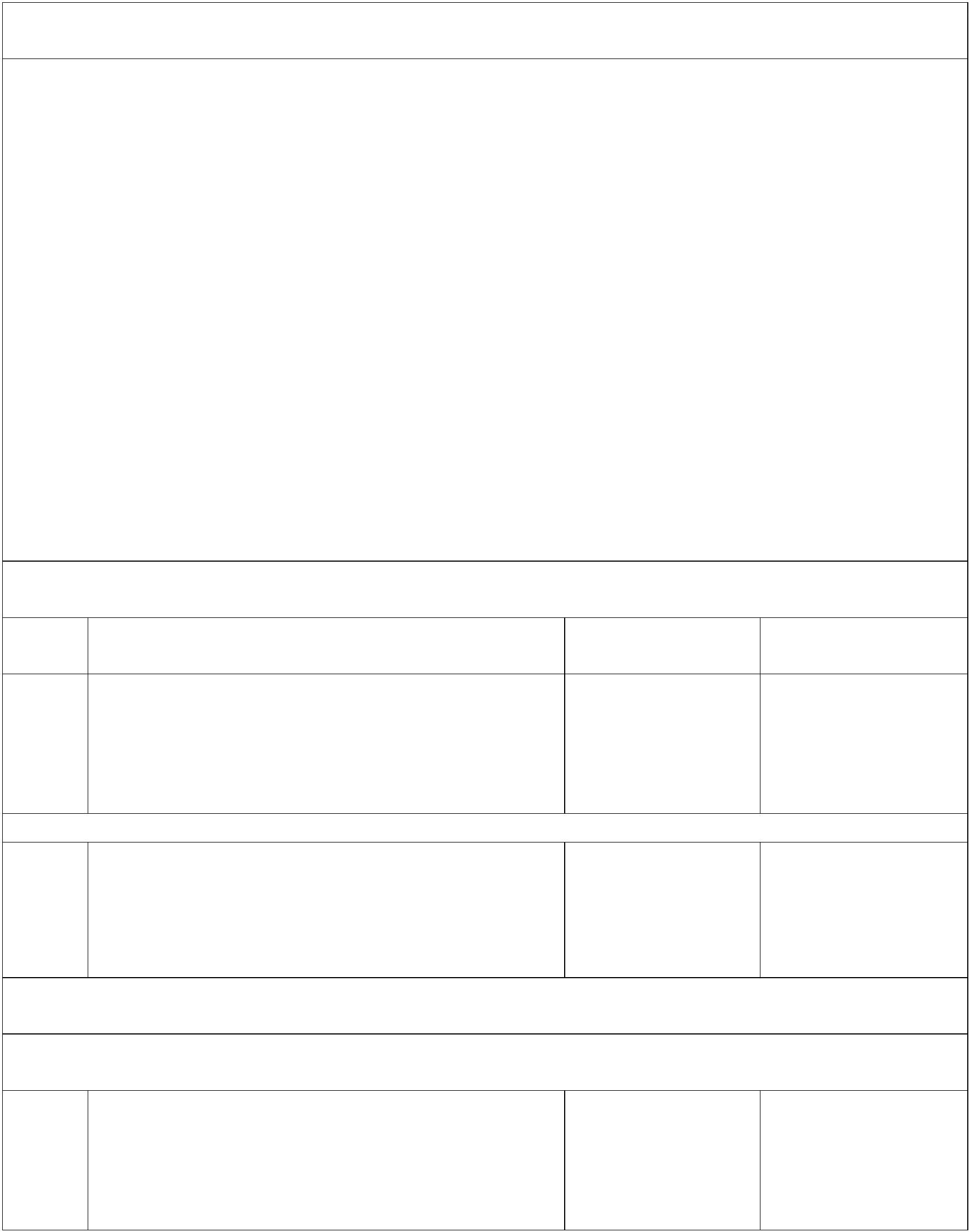 Приказ Министерства образования и науки РФ от 30 августа 2013 г. № 1014 «Об
 утверждении Порядка организации и осуществления образовательной деятельности
 по основным общеобразовательным программам — образовательным программам
 дошкольного образования»;Приказ Министерства образования и науки Российской Федерации (Миноборнауки
 России) от 17 октября 2013 г. № 1155 г. Москва «Об утверждении федерального
 государственного образовательного стандарта дошкольного образования»;
Постановление Главного государственного санитарного врача Российской
 Федерации от 15 мая 2013 г. N 26 г. Москва «Об утверждении СанПиН 2.4.1.3049-13
 «Санитарно- эпидемиологические требования к устройству, содержанию и
 организации режима работы дошкольных образовательных организаций»;
Устав МБДОУ детского сада № 37 «Ручеёк»;Основная образовательная программа дошкольного образования ДОУ.
Федеральный закон от 29 декабря 2012 года № 273-ФЗ «Об образовании в
 Российской Федерации»;Письмо Министерства образования и науки Российской Федерации от 28.02. 2014 г.
 № 08-249 «Комментарии к ФГОС дошкольного образования»1.2.Совершенствование нормативно-правовой базы управления ДОУ№ п-п Содержание деятельности Срок Ответственныеисполнения1. Внесение изменений в нормативно – В течение года Заведующий
 правовые документы в соотве-тствии сФГОС (распределение стимулирующих выплат, локаль-ные акты, Положения и др.).1.3. Собрания коллектива ДОУ1. Инструктаж должностных лиц и В течение года Заведующий
 работников дошкольного образовательного 1 раз в квартал
 учреждения при террористическом актеи социально-криминальных угрозах, пожаре, охране жизни и здоровья детей1.4 Работа с кадрамиПовышение квалификации педагогических кадров4Аттестация педагогических кадров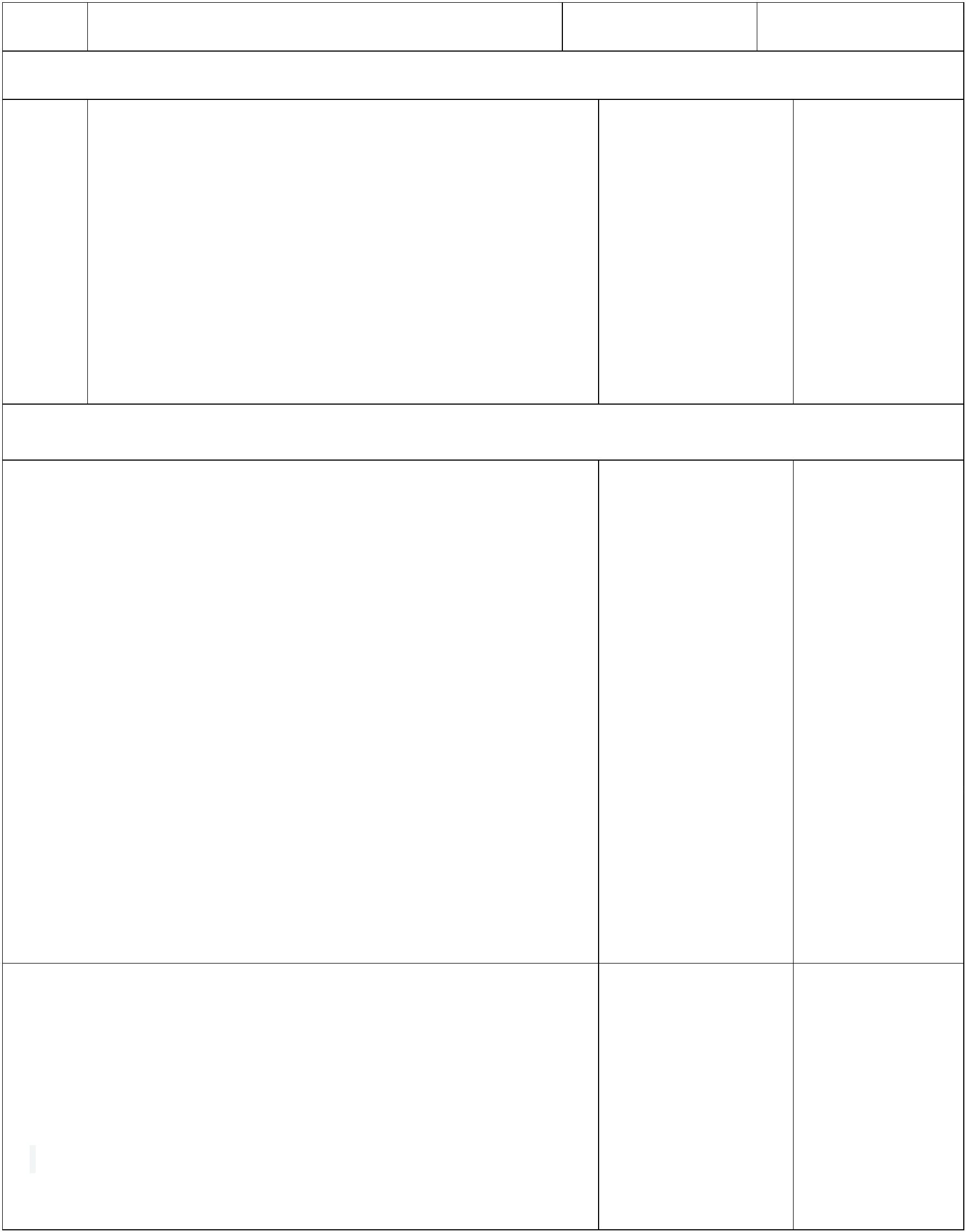 5Педсовет №3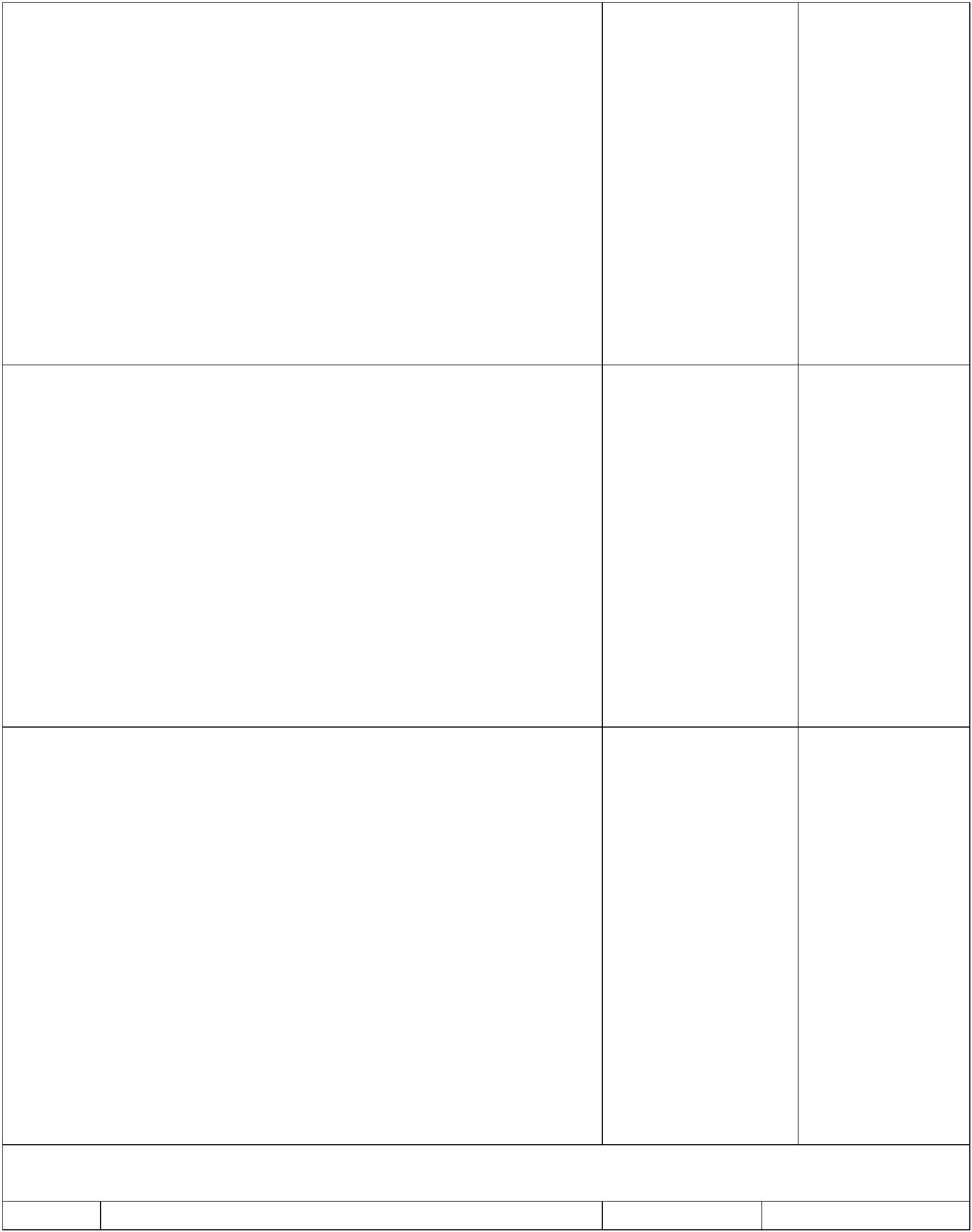 «Совершенствование деятельности дошкольного Декабрь
 учреждения по нравственно - патриотическому
 воспитанию детей дошкольного возраста».1. Выполнение решений предыдущего педсовета2. Формирование у дошкольников нравственно -
патриотических ценностей в процессе краеведческой Заведующий
деятельности.3. Основные средства нравственно –патриотическоговоспитания дошкольников Воспитатели
 4. Решение педсовета. всех
 возрастныхгрупп Педсовет № 4«Совершенствование моделей взаимодействия с Март Заведующий семьями воспитанников, обеспечивающих единство подходов к воспитанию и образованию Воспитатели
 дошкольников в соответствии с ФГОС ДО» всех
Форма проведения: круглый стол возрастных1.Выполнение решения предыдущего педсовета. групп2.Анализ анкетирования педагогов и родителей педагог -3.Справка по итогам тематического контроля психолог
"Организация сотрудничества с родителями"5.Выступление педагогов "Педагогические проекты по
взаимодействию с родителями"6.Решения педсовета.Педсовет №5. Итоговый.«Подведение итогов работы за учебный год» Май Заведующий1. Отчѐты воспитателей групп по результатам освоениядетьми специалисты
образовательных областей, подготовке к школе. воспитатели2.Анализ реализации годовых задач, образовательной программы ДОУ, анкетирования родителей.3.Определение проекта основных направлений деятельности ДОУ на 2022-2023 учебный год.4.Принятие плана воспитательно- образовательной работы на летний период «Здравствуй, лето!». 5.Решение педсовета.1.6. Самообразование педагогов на 2023-2024 учебный год1. Утверждение тем по самообразованию Август Заведующий62. Составление планов работы педагогов по Сентябрь Педагоги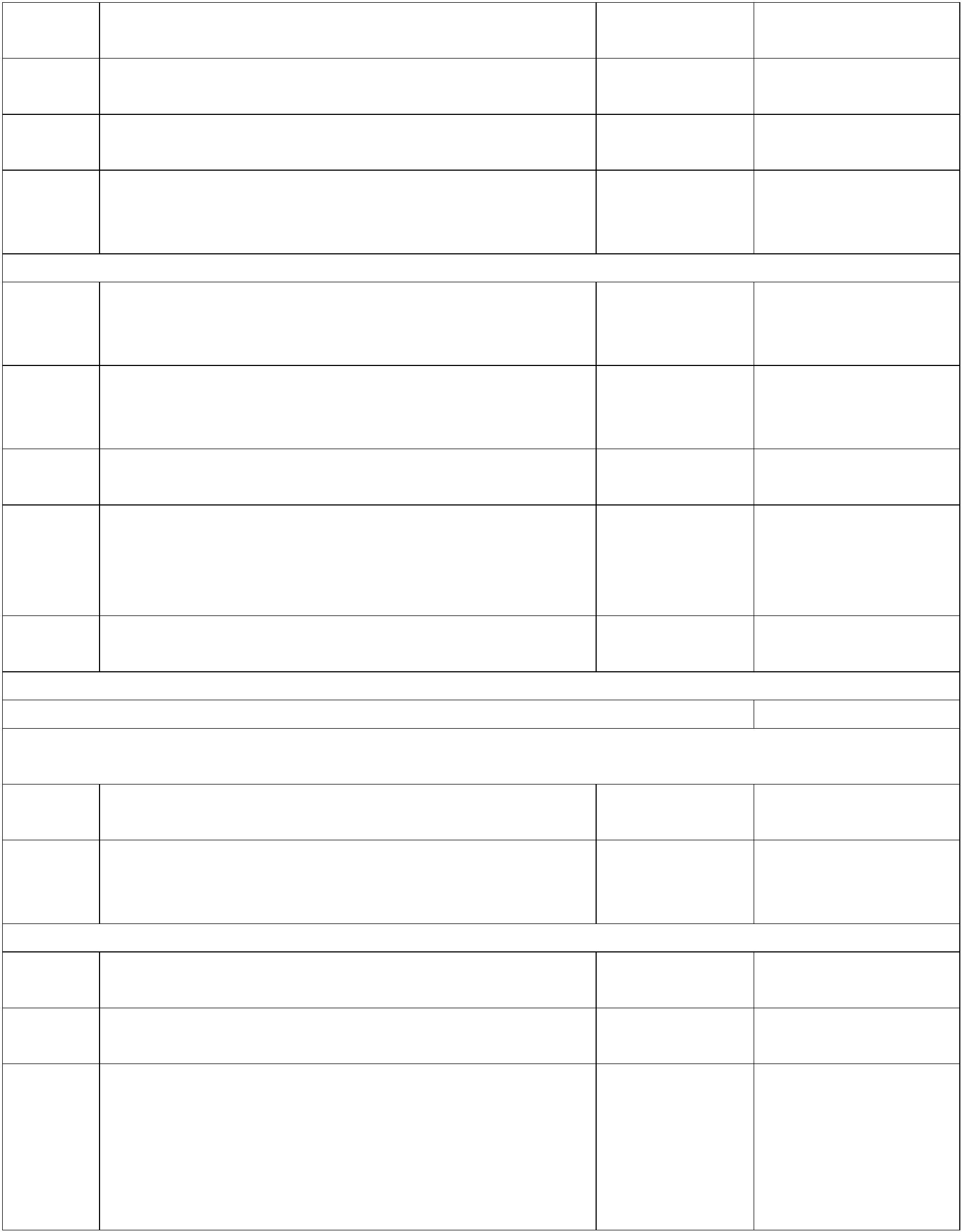 самообразованию на учебный год3. Реализация индивидуальных планов Сентябрь- Педагоги
 самообразования педагогов апрель4. Анализ и оформление результатов Апрель-май Педагоги
 самообразования5. Составление сводного отчета по Май Заведующий
 самообразованию педагогов за 2022-2023уч.год1.7. Консультации1 Правила прохождения процедуры аттестации Сентябрь ЗаведующийДОО на соответствие занимаемой должности, первую и высшую категорию2 Перспективы работы интернет-сайта МБДОУ Сентябрь Яценко Г.В.поведения, приемы его коррекции». «Детский сад №37 «Ручеёк» на 2023-2024учебный год, творческие проекты3 «Здоровье сберегающие технологии на Ноябрь Муз. руковод.
 музыкальных занятиях». 
4 Консультация «Экологическое воспитание  Декабрь Дейчман А.В.                                                                                                  старших дошкольников в процессеознакомления с художественной литературой». 5 Консультация « Агрессивные дети: причины Июнь Берко З.А.поведения, приемы его коррекции».1.8. Психолого-педагогическая работаСогласно годовому плану Педагог-психолог
 1.9. Семинары – практикумы, мастер классы, тренинги1 Практикум - «Изготовление открыток к декабрь педагогипраздникам».3 Мастер-класс для педагогов «Профилактика апрель Инструктор по
 плоскостопия». физической
 культуре2. Изучение, обобщение и распространение передового педагогического опыта. № Содержание деятельности Ответствен- Срокиный1. Изучение опыта работы аттестующихся Заведующий Сентябрь-майпедагогов.2. Распространение передового опыта: Заведующий В течение
 - сообщения из опыта работы на педсоветах; всего года
 - открытые занятия;- консультации для педагогов и родителей;- участие в методических мероприятиях вне детского сада.7 3.Организация конкурсов, смотров, тематических выставок.
 № Название Срок Ответственный
п/п проведения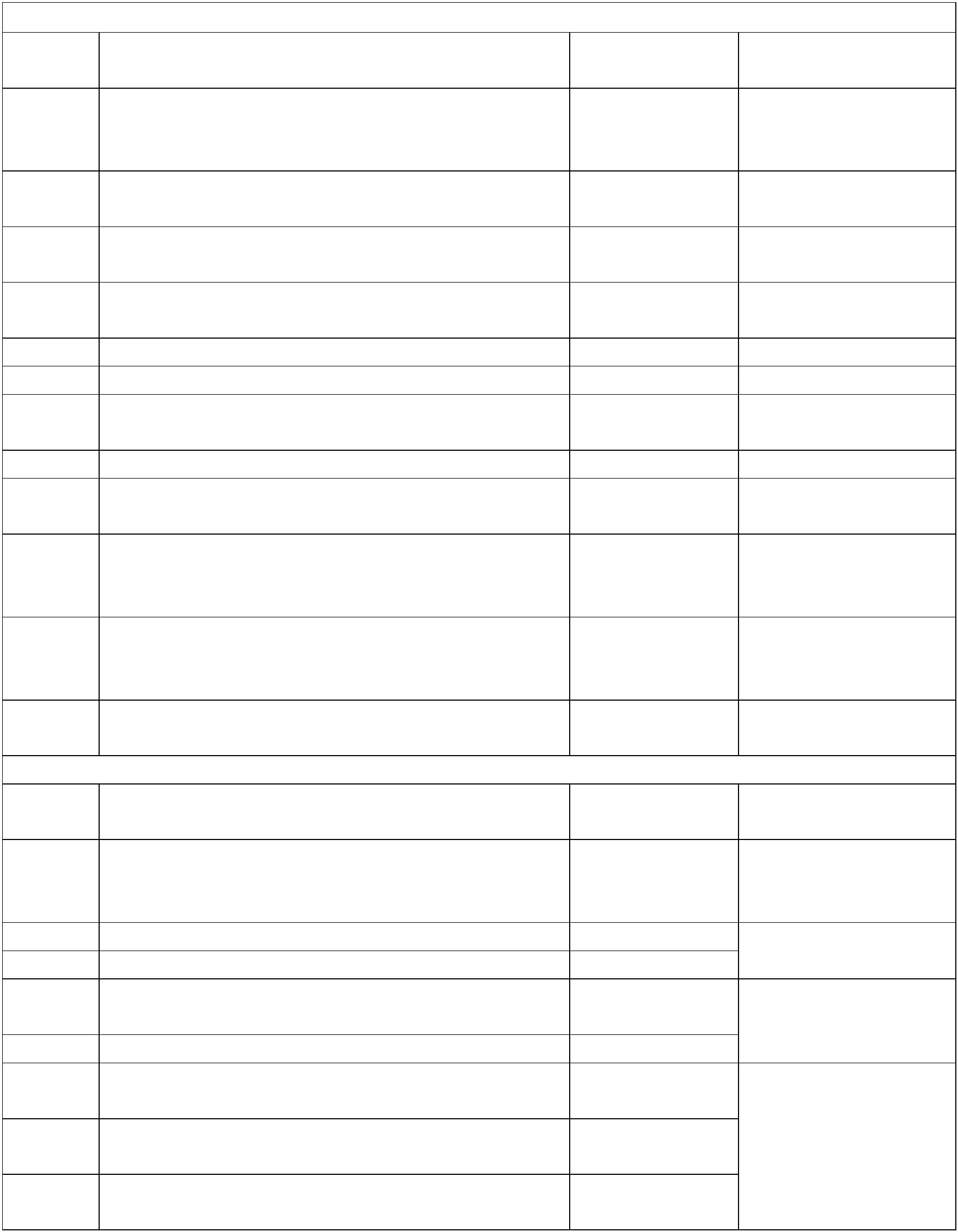 1. Выставка поделок из природного материала Сентябрь- Педагогии овощей «Чудеса с октябрь обычной грядки».2. Фотовыставка ко Дню Ноябрь ПедагогиМатери «Мамин портрет».3. Акция «Птичья столовая» (конкурс Декабрь Педагогикормушек).4. Выставка поделок «Зима белоснежная». Декабрь Педагоги5. «Твои защитники» Февраль Педагоги6. Выставка «Подарок для мамочки» Март Педагоги7. Выставка «Дорого яичко к пасхальному Апрель Педагоги
 дню»8. «День Победы глазами детей» Май Педагоги9. Выставки детских творческих работ и ежемесячно Педагоги
 достижений10. Выставка педагогической литературы в В течение Заведующий
 методическом кабинете по темам года
 педагогических советов11. Выставка по итогам В течение Педагоги
 профессиональных педагогических и года
 детских творческих конкурсов12. Фотовыставки о жизни детского сада В течение Педагогигода Проекты1. «Эколята -дружат с природой» В течение Педагогигода2. Краткосрочный проект по нравственно- В течение
 патриотическому воспитанию года
 «Краеведческий музей»3. «Здравствуй,осень золотая!» Октябрь Педагоги.
4 «Мама-солнышко моѐ» Март5. «Будь здоров» Сентябрь - Педагоги.
 ноябрь6. «Покормите птиц зимой» Декабрь-март7. Краткосрочный проект «Космос», В течение Педагоги.года8. Краткосрочный экологический проект Март-
 «Огород на окошке» Сентябрь9. Детско-родительский проект по В течение
 нравственно-патриотическому воспитанию года8«Моѐ село».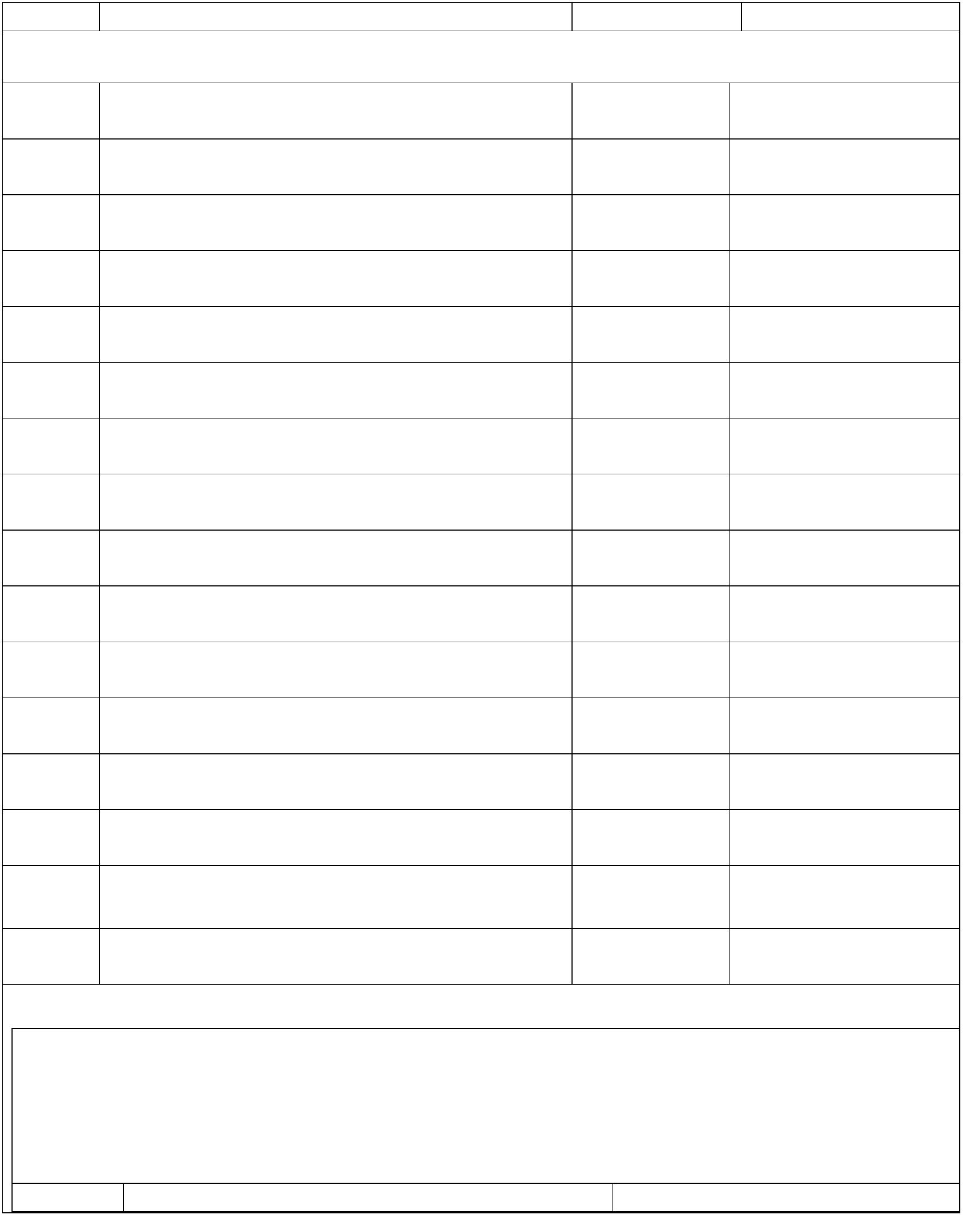 Традиционные мероприятия.1. День Знаний Сентябрь Муз. руководитель2. Праздник Осени. Сентябрь Муз. руководитель3. День народного единства. Ноябрь Муз. руководитель4. Всероссийский день матери. Ноябрь Муз. руководитель5. Новогодний праздник. Декабрь Муз. руководитель6. Праздник Рождества. Январь Муз. руководитель7. День защитника Отечества. Февраль Физ. руководитель8. Широкая Масленица. Февраль Муз. руководитель9. Женский день. Март Муз. руководитель10. Всемирный день здоровья. Апрель Физ. руководитель11. Чудесный праздник Пасхи. Апрель Воспитатели12. День космонавтики. Апрель Физ. руководитель13. Весенний праздник. Апрель Муз. руководитель14. День Победы. Май Муз. руководитель15. Выпуск детей в школу. Май Муз. руководитель16. День защиты детей 1 июня. Июнь Муз. руководитель План мероприятий, проводимых в рамках Всероссийской акции «Россия —
территория «Эколят — Молодых защитников Природы» и природоохранных
 социально-образовательных проектов «Эколята—Дошколята», «Эколята», «Молодые защитники Природы» на 2023 — 2024 год.Наименование мероприятия Сроки проведения9няк8 Проведение Конкурса рисунка на асфальте
 «Эколята дружат с Природой!» май 2024 г
9 Проведение экологических уроков и лекций В течение 2023-2024 г.
 «Эколят» по обращению с твердымикоммунальными отходами, раздельному10сбору отходов.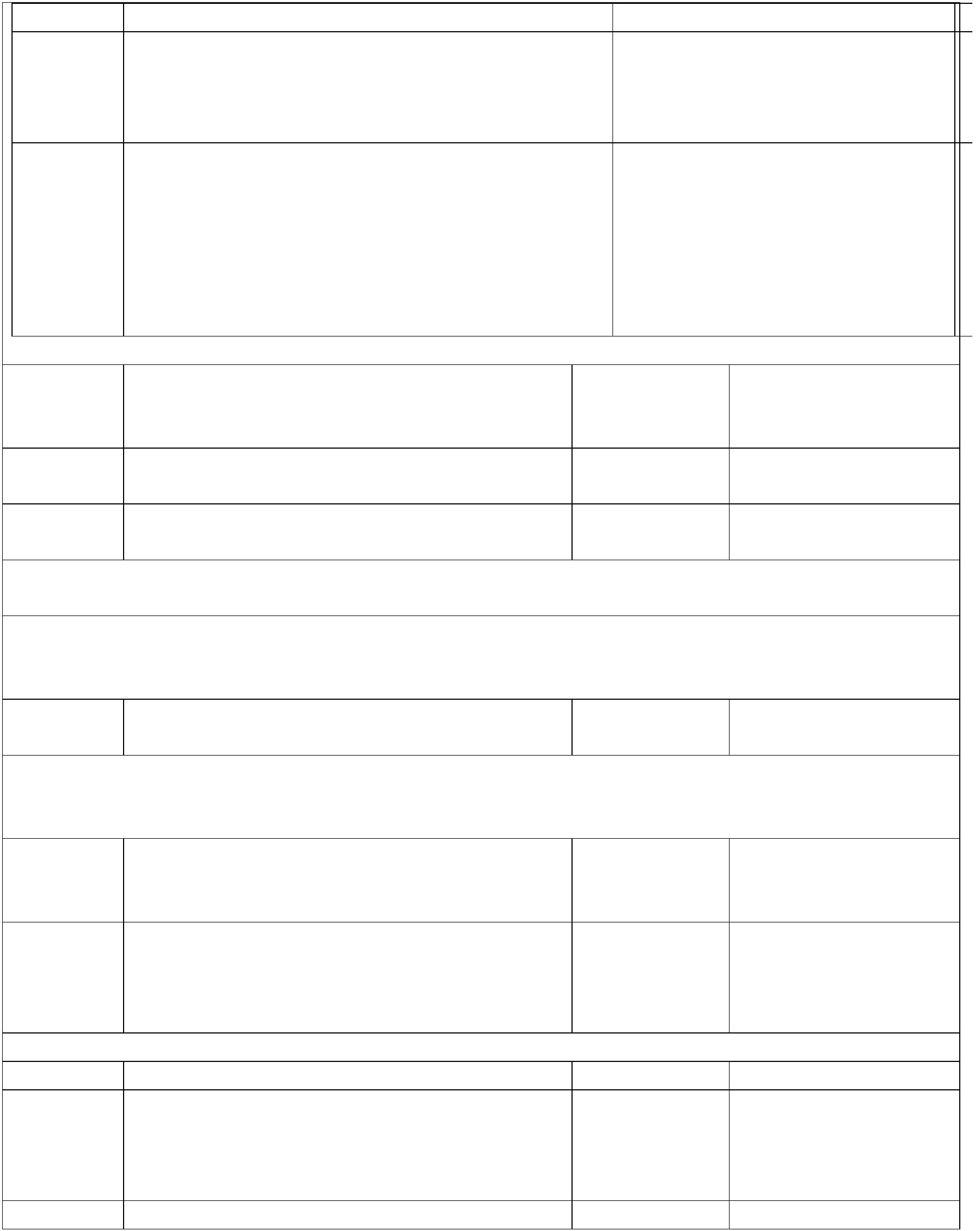 10 Проведение конкурса плакатов на Июнь 2023-2024 г.экологическую (природоохранную) тему «Эколята — друзья и защитники Природы. Сделаем свою малую Родину чистой!».11 Размещение информации о совместной В течение 2023-2024 г.деятельности в рамках Проектов и Акции на сайтах образовательных организаций, в средствах массовой информации (печатных изданиях, сети Интернет, на радио, телевидении, в социальных сетях — Facebook, МК, lnstagram). 4. Создание предметно-пространственной развивающей среды в ДОУ1. Пополнение ППРС учебным, наглядным, В течение Заведующий
 игровым оборудованием в соответствии с года
 планом2. Пополнение и обновление ППРС в По плану Педагогирамках реализации проектов и акций проектов3. Организация взаимодействия с В течение Родительский
 родителями по вопросам создания ППРС года комитет
 5.Организационно-педагогические мероприятия5.1. Реализация образовательной деятельности с воспитанниками согласно учебному плану1. Образовательная деятельность с По учебному Педагогивоспитанниками по реализации ООП плану5.2. Организация совместной деятельности с воспитанниками в режим-ных моментах и самостоятельной деятельности детей в течение дня6.Взаимодействие с родителями1. Избрание родительского комитета октябрь воспитатели групп 2. Заседание родительского комитета 2 раза в год Заведующийпредседатель родительского
комитета3. Общее родительское собрание 2 раза в год Заведующий114. Групповые родительские собрания По плану Воспитатели групп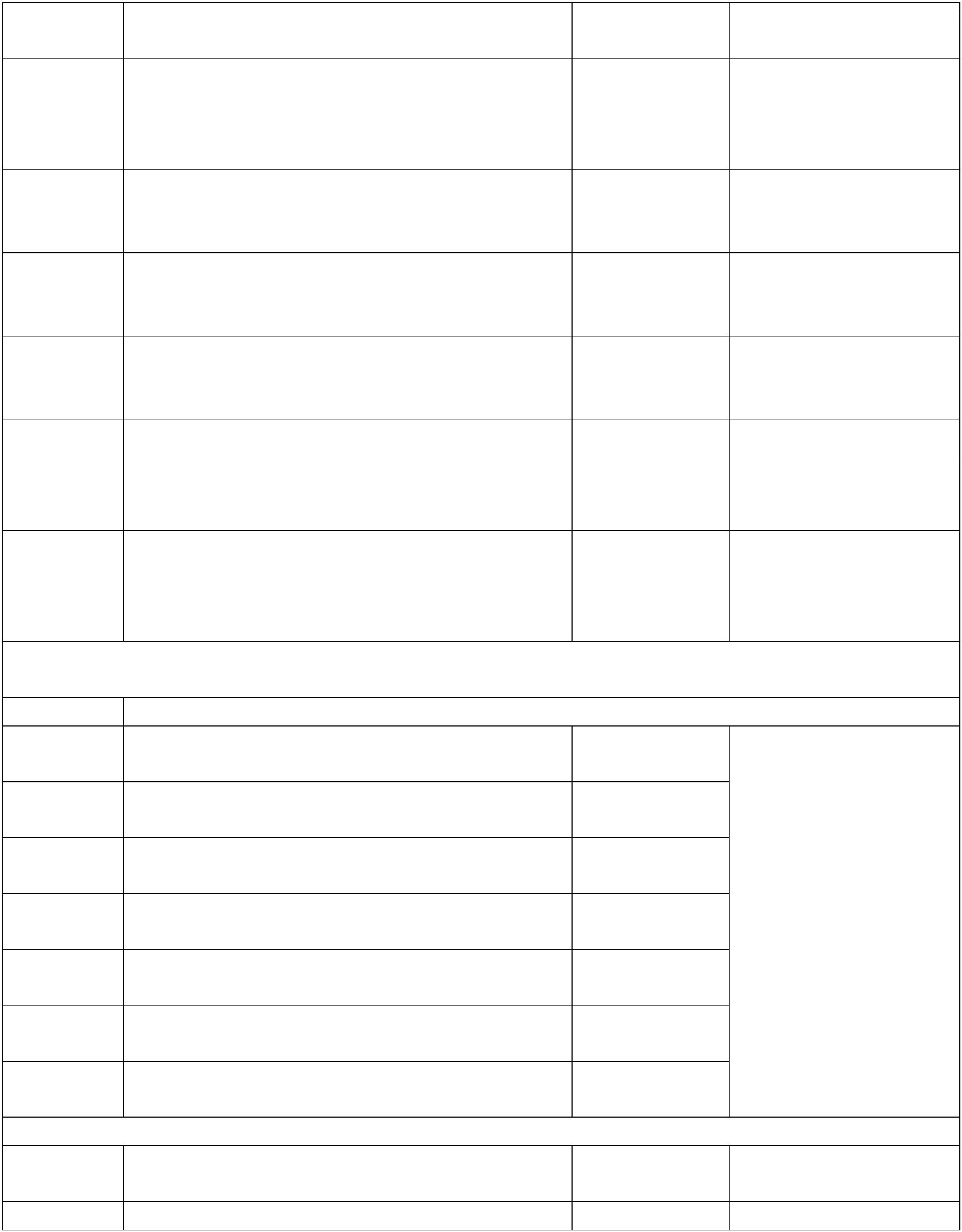  групп5. Праздничные мероприятия По плану Педагоги
 ДОУ игрупповымпланам6. Педагогическое просвещение родителей В течение Педагоги
 через сайт ДОУ года,
 ежемесячно7. Анкетирование родителей по вопросу Ноябрь Заведующийудовлетворенности качеством образовательных услуг8. Участие семей воспитанников в В течении Педагоги
 совместных проектах, акциях, массовых года
 мероприятиях9. Участие родителей (законных В течении Педагоги
 представителей) в совместных года
 мероприятиях по созданиюобразовательного пространства ДОУ10. Индивидуальное консультирование по В течении Администрация,
 актуальным вопросам дошкольного года по педагоги
 детства обращаемост
 и7.Взаимодействие с социумом1. Установление творческих и деловых контактов с:
 - администрацией поселения В течение Заведующий,
 года завхоз, педагоги,- администрацией школы В течениегода- администрацией поликлиники В течениегода2. Заключение договоров с организациями В течение
 на поставку продуктов питания года3. Взаимодействие с представителями В течение
 школы: педагоги, школьники года4. Взаимодействие с библиотекой По плану в
 течении года5. Взаимодействие с Домом Культуры По плану втечении года 8. Информационно-оформительская деятельность1. Организация работы Интернет-сайта В течении Педагоги
 МБДОУ «Детский сад №37 «Ручеёк» года2. Выпуск буклетов, памяток для родителей В течении Педагоги12года Ежемесячно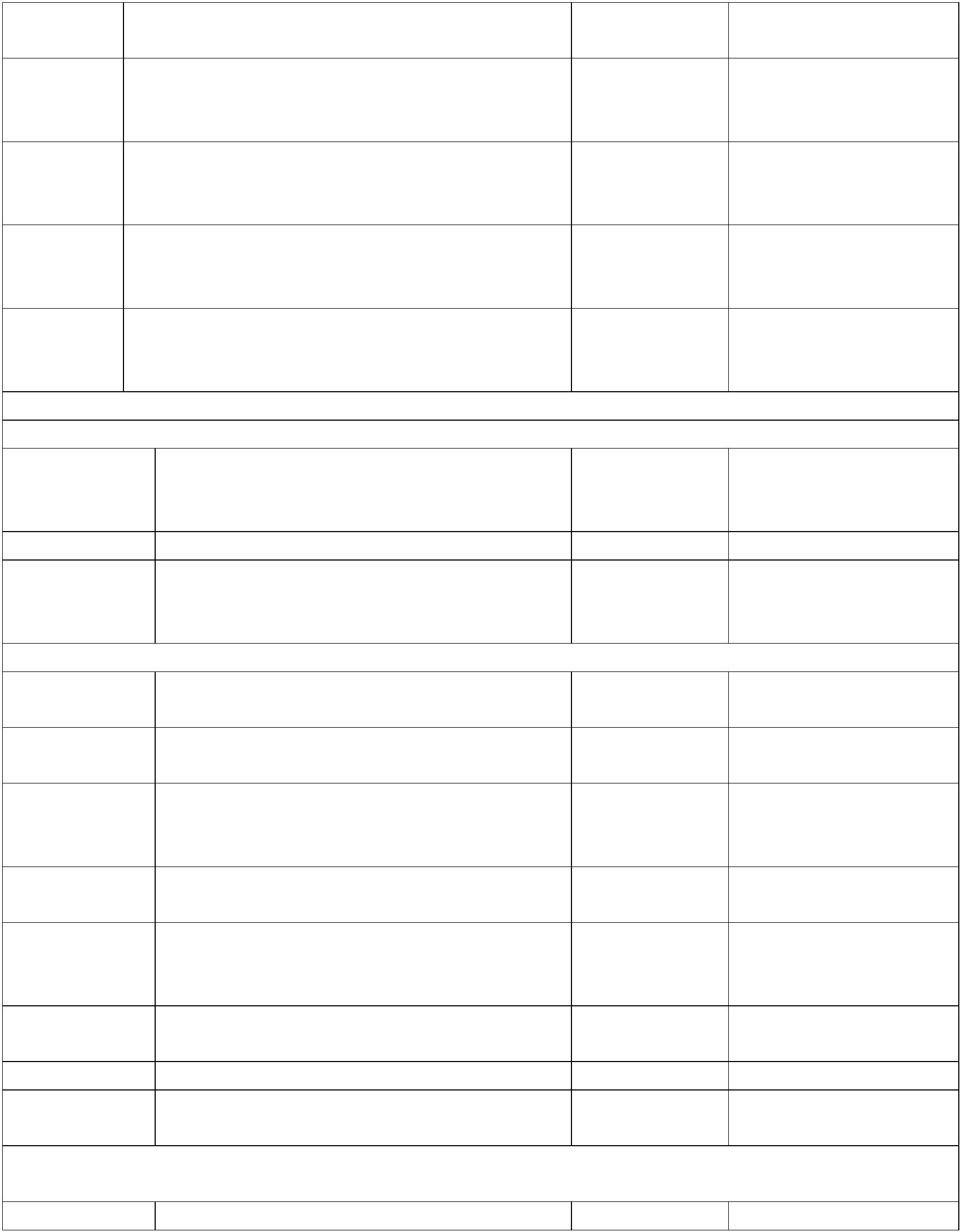 3. Выпуск инструкций и методических В течении Педагоги
 рекомендаций для педагогов года
 ежемесячно4. Выпуск положений к конкурсам, акциям В течении Заведующийгода ежемесячно5. Оформление информационных стендов В течении Педагоги
 для родителей года
 ежемесячно6. Изготовление наглядных пособий для В течении Педагоги
 занятий с воспитанниками года
 ежемесячно9. Контрольно-аналитическая деятельность9.1. Информационно-аналитическая деятельность1. Публикация Публичного доклада о май Заведующийсостоянии и результатах работы ДОУ за учебный год2. Статистический отчет декабрь Заведующий3. Анкетирование родителей, законных ноябрь Заведующий
 представителей воспитанников окачестве образовательных услуг ДОУ9.2. Руководство и контроль1 Проверка качества оформления сентябрь Заведующийдокументации2 Обследование состояния здоровья октябрь Заведующий,
 детей 
3 Развивающая среда. Организация ноябрь
 самостоятельной деятельности детей(Средняя группа)4 Состояние формирования семейных декабрь Заведующийценностей у дошкольников5 Руководство и контроль за январь Заведующий,
 организацией и проведением 
 прогулок6 Состояние нравственно- февраль Заведующийпатриотического воспитания7 Взаимодействие с родителями март Заведующий
8 Готовность детей к школе апрель Заведующий
 (фронтальная проверка)9.3. Мероприятия контроля, проводимые заведующимМБДОУ «Детский сад №37 «Ручеёк»1. Санитарное состояние помещений и Ежемесячно Заведующий13территории ДОУ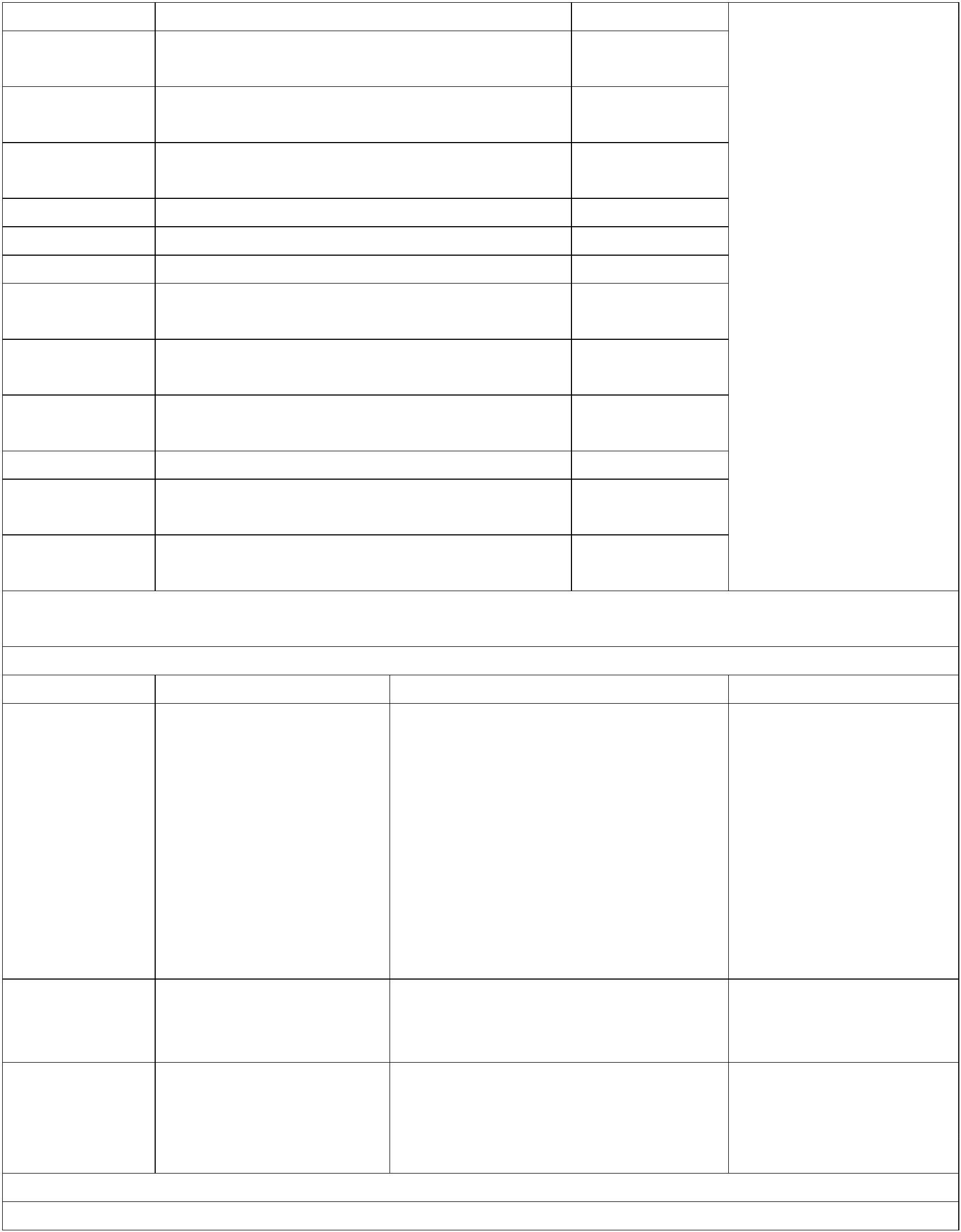 2. Выполнение правил внутреннего Ежемесячнотрудового распорядка3. Состояние пожарной безопасности ЕжемесячноДОУ4. Состояние безопасности ДОУ Ежемесячнотеррористическим актам5. Организация питания Сентябрь6. Работа административной группы Октябрь7. Выполнение режима дня Ноябрь8. Медико-оздоровительная работа в Декабрь
 ДОУ9. Профессиональная деятельность Январьпедагогов10. Материально-техническая оснащение ФевральДОУ11. Взаимодействие с родителями Март12. Финансово-хозяйственная Апрель
 деятельность13. Качество воспитанности, Майобразованности, развитости детей9.4. Изучение состояния педагогического процесса ДОУ9.4.1. Тематический контроль№ п/п Вид контроля Цель Срок проведения1. Готовность детского 1.Создание благоприятных октябрь
 сада к новому условий для образовательнойучебному году. работы с детьми. 2.Состояниедокументации и предметно- развивающей среды групп ДОУ, в соответствии с требованиями ФГОС.3.Проявление новаторства, развитие нестандартных подходов в создании среды.2. Адаптация детей к Проанализировать работу декабрьусловиям детского воспитателей по адаптации сада. детей.3. «Состояние работы анализ работы по март
 в ДОУ по формированию нравственно-
 патриотическому патриотических качеств у
 воспитанию». детей9.4.2. Обзорный контрольЦель : дать представление о работе коллектива на каком-то определенном этапе, в какой-14 9.4.3. Оперативный контроль
Цель: оказать помощь педагогам, предупредить возможные ошибки1. Организация трудовой деятельности сентябрь Заведующий
 дошкольников на прогулке2. Использование в коммуникативной Октябрьдеятельности с детьми материалов книжных уголков3. Организация работы по изучению Ноябрь15 дошкольниками ПДД, ППБ, ОБЖ
4 Привитие культурно- гигиенических Декабрь
 навыков у дошкольников.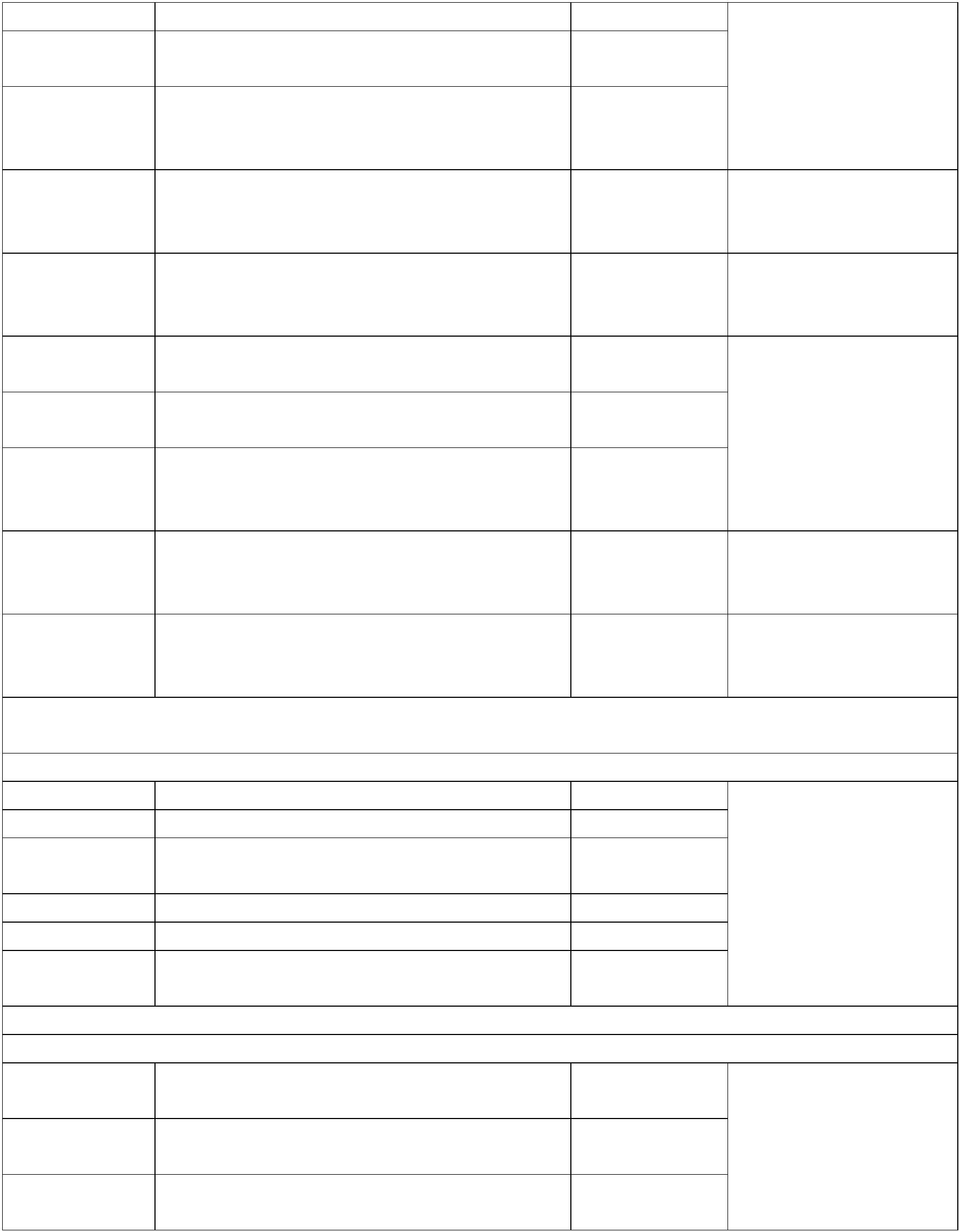 5. Взаимодействие воспитателей и Январьмладших воспитателей в ходе образовательной деятельности6. Проведение физкультурно- Февраль Заведующий
 оздоровительных мероприятий в7. Организация и проведение Март Заведующийдинамического часа во всех возрастных группах ДОУ8. Организация спортивных игр на Апрель Заведующий
 прогулке. Медсестра9. Включение оздоровительных Май
 технологий в работу с детьми10. Организация и проведение Июньзакаливающих мероприятий во всех разновозрастных группах ДОУ11. Организация и проведение прогулок Июль Заведующийво всех разновозрастных группах ДОУ12. Организация и проведение Август Заведующийподвижных игр во всех разновозрастных группах ДОУ9.4.4. Персональный контрольЦель: Качественное выполнение ежедневных мероприятий1. Готовность к проведению занятий Постоянно Заведующий2. Готовность к проведению прогулки Постоянно3. Анализ педагогических условий в Постоянно
 группе4. Организация второй половины дня Постоянно5. Наличие документации группы Постоянно6. Организация игровой деятельности на Постоянно
 прогулке9.4.5. Предупредительный контрольЦель: изучение деятельности и определение эффективности работы с детьми1. Планирование воспитательно- Постоянно Заведующий
 образовательной работы2. Подготовка и проведение занятий во Постоянновсех возрастных группах ДОУ3. Организация опытно - Постоянноисследовательской деятельности164. Совместная деятельность детей и Постоянно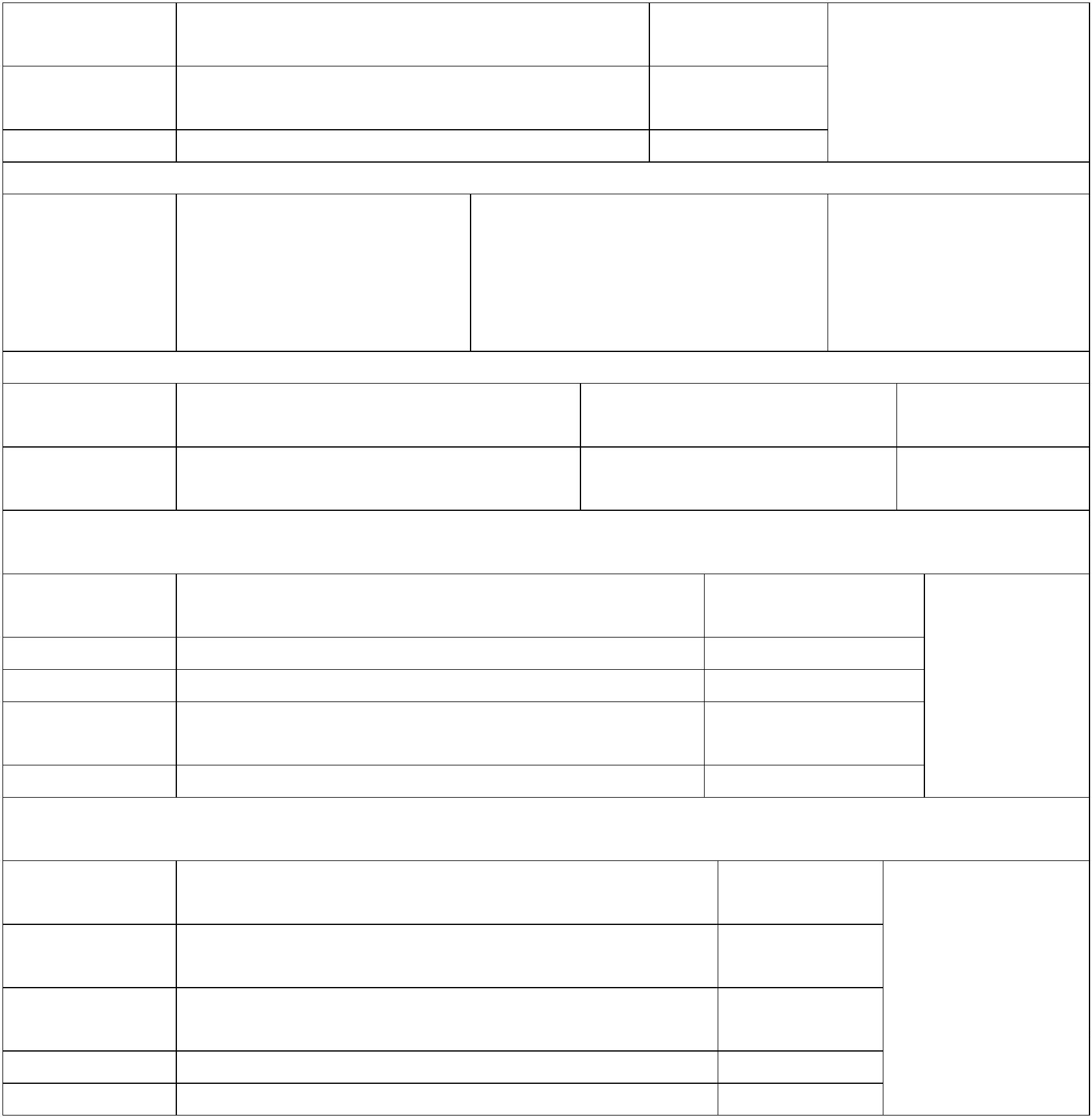 воспитателя в группе5. Создание условий для организации и Постояннопроведения прогулки6. Своевременный выход на прогулку Постоянно
 9.4.6. Фронтальный контроль1. Летний Подготовка воспитателей к Майоздоровительный проведению качественного период сопровождениядошкольников в летний оздоровительный период 9.4.7. Подведение итоговых и промежуточных результатов освоения ООП1. Старшая группа Итоговый, освоение Май
 детьми ООП2. Все группы Промежуточный, Октябрь, майосвоение детьми ООП9.5.Мероприятия контроля, проводимые завхозом МБДОУ «Детский сад №37«Ручеёк»1. Санитарное состояние помещений и Ежемесячно Завхозтерритории ДОУ2. Организация питания Ежемесячно3. Выполнение заявок на мелкий ремонт Ежемесячно4. Выполнение правил внутреннего Ежемесячно
 трудового распорядка5. Состояние инвентаря и мебели ДОУ Декабрь, август
 9.6. Мероприятия контроля, проводимые медсестрой МБДОУ «Детский сад №37
 «Ручеёк»1 Выполнение санитарно-гигиенического Ежемесячно Медсестрарежима2 Выполнение правил внутреннего трудового Ежемесячнораспорядка3 Анализ адаптационного периода в младших Сентябрь-группах ноябрь4 Посещаемость детей Ежемесячно
5 Заболеваемость детей ежемесячно171 Прохождение курсов повышенияквалификации 2023 г.В течение годаЗаведующий1 Проведение мероприятий по аттестации В течение года педагогов на высшую категорию :   Утверждение состава аттестационной Берко З.А. комиссии на 2023-2024 уч. год Составление графика аттестации на 2023 -2024 уч .год Коллективная консультация дляпедагогов по вопросам прохожденияпроцедуры аттестации Пополнение базы данных о результатах аттестации педагогов1.5. Работа с педагогами.1 Проведение мероприятий по аттестации В течение года педагогов на высшую категорию :   Утверждение состава аттестационной Берко З.А. комиссии на 2023-2024 уч. год Составление графика аттестации на 2023 -2024 уч .год Коллективная консультация дляпедагогов по вопросам прохожденияпроцедуры аттестации Пополнение базы данных о результатах аттестации педагогов1.5. Работа с педагогами.1 Проведение мероприятий по аттестации В течение года педагогов на высшую категорию :   Утверждение состава аттестационной Берко З.А. комиссии на 2023-2024 уч. год Составление графика аттестации на 2023 -2024 уч .год Коллективная консультация дляпедагогов по вопросам прохожденияпроцедуры аттестации Пополнение базы данных о результатах аттестации педагогов1.5. Работа с педагогами.Заведующий Педсовет №1 «Установочный педагогический совет»1. Анализ работы учреждения за 2023-2024 учебный год.2. Отчет специалистов по итогам работы за прошедший год3. Анализ заболеваемости в ДОУ за прошедший год.4. Выполнение годового плана за 2023-2024 учебный год.5. Основные направления работы ДОУ на 2023-2024 учебный год:a) Знакомство и принятие годового плана работы: утверждение расписания НООД; утверждение графиков музыкальных и физкультурных занятий; утверждение рабочих программ групп и специалистов.6. Решение педсовета.Педсовет №2«Здоровье сберегающие технологии в ДОУ»1.Выполнение решений предыдущего педсовета.2. Анализ состояния здоровья детей3. Результаты анкетирования родителей4. Анализ созданных условий для оздоровления детей вгруппах.5. Современные здоровье сберегающие технологиииспользуемые в ДОУ6.Решение педсовета.Август Заведующий воспитатели,специалистыАвгуст Заведующий воспитатели,специалистыАвгуст Заведующий воспитатели,специалистыАвгуст Заведующий воспитатели,специалисты1. Разработка и утверждение образовательными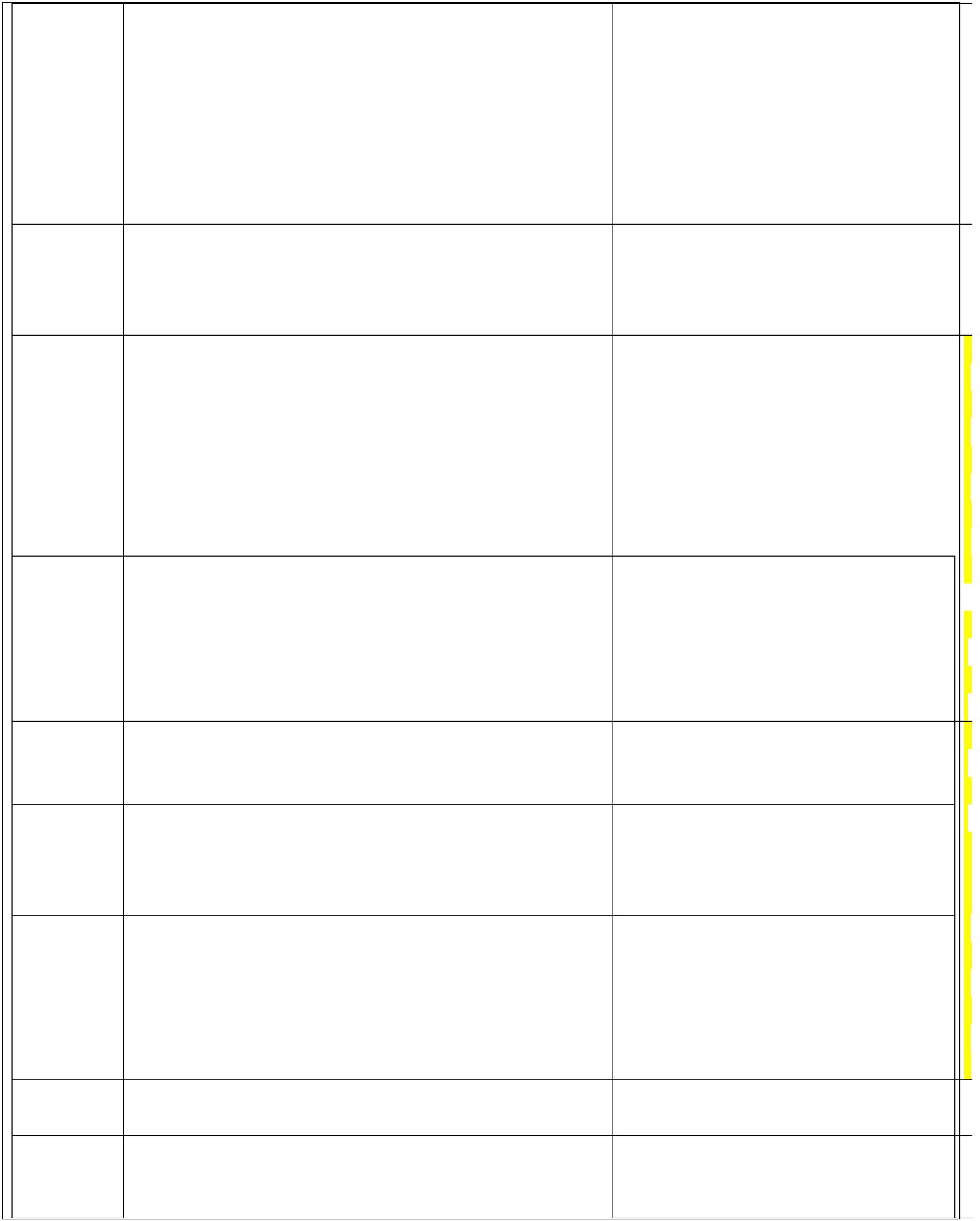 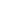  организациями плана проведениямероприятий по тематике социально-образовательных проектов «Эколята—Дошколята», «Эколята», «Молодыезащитники Природы» и Всероссийской акции«Россия — территория Эколят — Молодыхзащитников Природы».2. Проведение тематических акций посвящения ребят дошкольных образовательныхорганизаций и школ района в «Эколята —Молодые защитники Природы».3. Проведение «Занятий Эколят» в дошкольных образовательных организациях и школах. Одна из тем занятий— обращение с твердыми коммунальными отходами, раздельный сбор отходов, сбор макулатуры, батареек, люминесцентных ламп, экономия электроэнергии и материалов, решение экологических и природоохранных проблем.4. Проведение Всероссийского конкурса на лучшую поделку «Наши друзья — Эколята!» из вторичного сырья (с образами сказочных героев Эколят — друзей и защитников Природы).октябрь 2023 г.В течение 2023-2024 г.В течение 2023-2024 г.Март 2024 г.ПаращенкоЕ.Л5. Проведение акции ‖Зеленые островки Эколят в память о воинах, погибших во время Великой Отечественной войны―6. Проведение Акции «Эколята спасают деревья!» по сбору детьми макулатуры на территории субъектов РоссийскойФедерации7. Проведение Всероссийской акции «Эколята — за сохранение водоемов» (поддержание чистоты рек и озер)..В течение 2023-2024 г. О.АВ течение 2023-2024 г..Сопь.В течение 2023-2024 г. О.АВ течение 2023-2024 г..Сопь.В течение 2023-2024 г. О.АВ течение 2023-2024 г..Сопь1. Совместная деятельность педагога сдетьми в режимных моментах дня2. Организация самостоятельнойдеятельности детей Покалендарном у плануПокалендарном у плануПедагогиПедагогито момент по какому- то конкретному вопросу.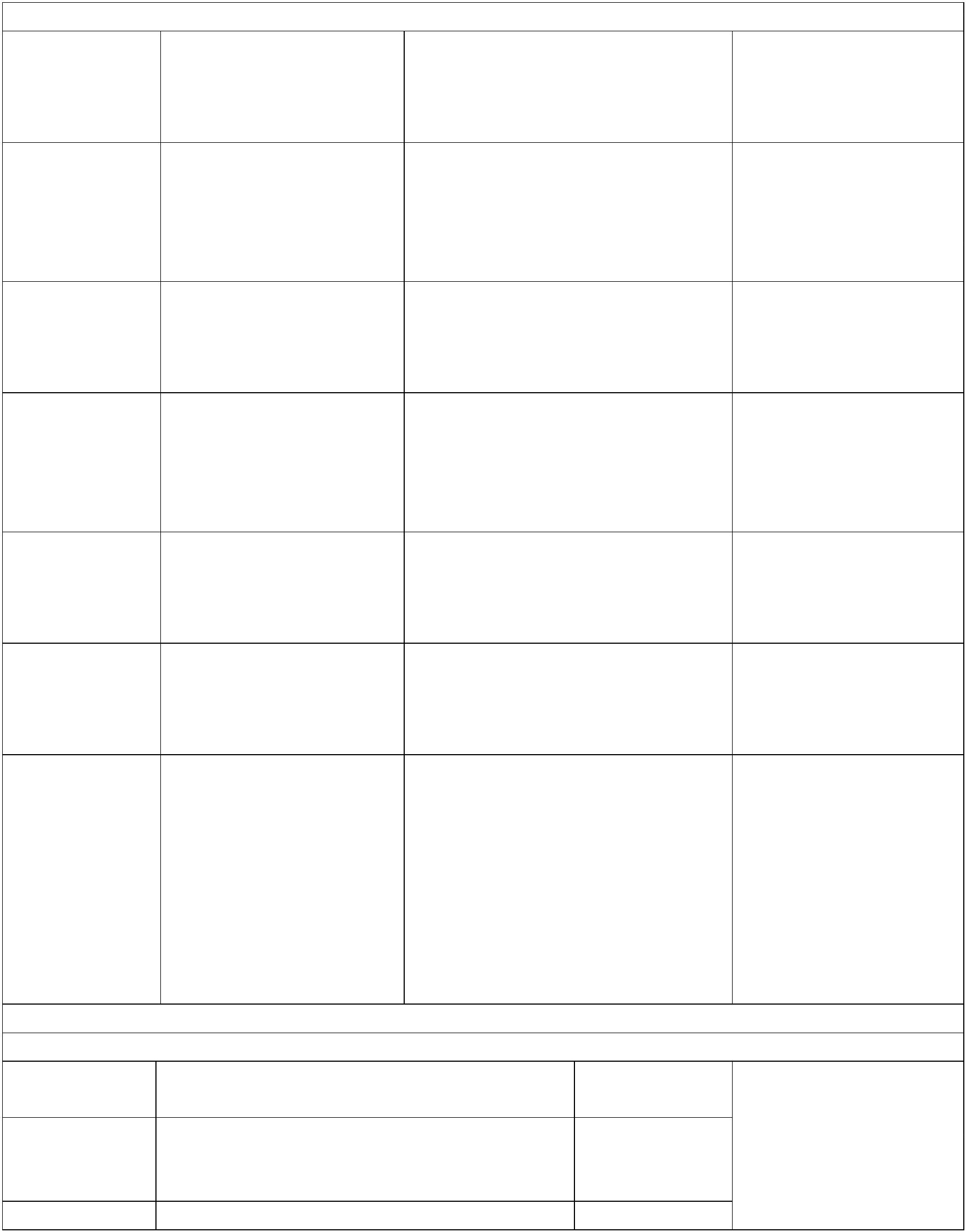 1. Взаимодействие с дать представление о родителями в взаимодействии воспитателя младшей группе с семьями вновь поступивших детей2. Здоровье сбережение ознакомление с технологиями в детском саду , применяемыми в детском саду в рамках здоровьесбережения, и проверке ихэффективности3. Анализ родительских уголков во всехвозрастных группахДОУ4. Создание условий анализ проведения для физкультурно- художественно - оздоровительной эстетических видов работы в группах деятельности: лепка, аппликация, рисование5. Игра обратить внимание ребенка- ведущий воспитателей на проблему вид деятельности угасания детской игры. дошкольников.6. Художественно- анализ проведения эстетическая художественно эстетических образовательная видов деятельности: лепка, область аппликация, рисование7. Организация совершенствовать детского питания: организацию питания в д/с. режим питания,соблюдениесанитарно-технологическихпроб.ОктябрьНоябрьЯнварьФевральМартАпрельМай